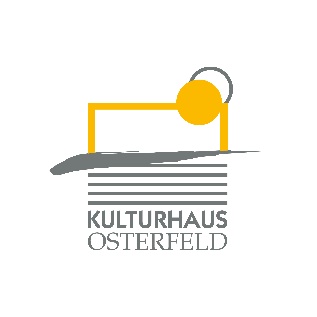 PRESSEMITTEILUNGAm Samstag, 25. Januar um 20.00 Uhr kommt Archie Clapp, der Moderator des Varietés „Winterträume“ 2018 wieder nach Pforzheim. Er präsentiert sein Soloprogramm „Scheiße Schatz, die Kinder kommen nach Dir!“ im Malersaal des Kulturhauses Osterfeld.Bevor Archie Clapp Vater wurde, war er wie die meisten Komiker. Er schlief bis 14:30, weil seine Frau um 15 Uhr nach Hause kam. Einmal sagte er zu ihr: „Ich habe nicht geschlafen, ich meditierte, um mich zu suchen.“ Darauf sie: „Archie, hoffentlich findest Du Dich nicht, sonst bist Du bestimmt enttäuscht.“ Archie Clapp stand schon auf der Bühne, als er noch in die Windeln machte. Mittlerweile ist er ein Fleischesser – und macht die Republik mit seinen Shows unsicher. „Scheiße Schatz, die Kinder kommen nach Dir!“ – pädagogisch nicht immer wertvoll, dafür lustig. VK: € 22,10 / erm. 18,70 AK: € 23,70 / erm. 19,70Weitere Informationen finden Sie unter http://www.archie-clapp.de/Karten und Informationen gibt es im Kulturhaus Osterfeld (07231) 3182-15, dienstags bis samstags, 14.00 bis 18.00 Uhr, per Mail unter: karten@kulturhaus-osterfeld.de und an allen bekannten Vorverkaufsstellen oder unter www.kulturhaus-osterfeld.de.  i.A. Christine SamstagPresse und Sekretariat